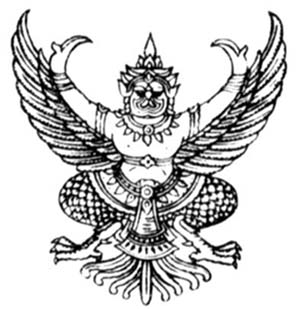                                  ประกาศองค์การบริหารส่วนตำบลบันนังสาเรง                      เรื่อง ประกาศผลผู้ชนะการจัดซื้อจัดจ้างหรือผู้ได้รับการคัดเลือก                                และสาระสำคัญของสัญญาหรือข้อตกลงเป็นหนังสือ            ประจำไตรมาสที่  4 เดือน กรกฎาคม  พ.ศ.2564 ถึงเดือน กันยายน พ.ศ.2564                                ...........................................................................            ตามพระราชบัญญัติการจัดซื้อจัดจ้างและการบริหารพัสดุภาครัฐ พ.ศ.2560 มาตรา 66 วรรคหนึ่งประกอบมาตรา 98 บัญญัติให้หน่วยงานของรัฐประกาศผลผู้ชนะการจัดซื้อจัดจ้างหรือผู้ได้รับการคัดเลือกและสาระสำคัญของสัญญาหรือข้อตกลงเป็นหนังสือ ในระบบเครือข่ายสารสนเทศของกรมบัญชีกลางและของหน่วยงานของรัฐตามหลักเกณฑ์และวิธีการที่กรมบัญชีกลางกำหนด นั้น           องค์การบริหารส่วนตำบลบันนังสาเรง จึงขอประกาศผลผู้ชนะการจัดซื้อจัดจ้างหรือผู้ได้รับการคัดเลือกและสาระสำคัญของสัญญาหรือข้อตกลงเป็นหนังสือ ตามเอกสารแนบท้ายประกาศนี้                                                     ประกาศ ณ  วันที่ 4 ตุลาคม พ.ศ.2564		           	                (ลงชื่อ) 	                        (นางสาวสุมาลี  ชาญแกล้ว)                          ปลัดองค์การบริหารส่วนตำบลบันนังสาเรง ปฏิบัติหน้าที่                           นายกองค์การบริหารส่วนตำบลบันนังสาเรง